Fortune CookieFortune CookieFortune CookieMaking a fortune cookie from cardMaking a fortune cookie from cardMaking a fortune cookie from cardSubject(s): Design and Technology, MathematicsApprox time: 30 – 45 minutesKey words / Topics: CardCreaseTemplate3D shapeFoldLunar new yearStay safe  Whether you are a scientist researching a new medicine or an engineer solving climate change, safety always comes first. An adult must always be around and supervising when doing this activity. You are responsible for:•	ensuring that any equipment used for this activity is in good working condition•	behaving sensibly and following any safety instructions so as not to hurt or injure yourself or others Please note that in the absence of any negligence or other breach of duty by us, this activity is carried out at your own risk. It is important to take extra care at the stages marked with this symbol: ⚠
Stay safe  Whether you are a scientist researching a new medicine or an engineer solving climate change, safety always comes first. An adult must always be around and supervising when doing this activity. You are responsible for:•	ensuring that any equipment used for this activity is in good working condition•	behaving sensibly and following any safety instructions so as not to hurt or injure yourself or others Please note that in the absence of any negligence or other breach of duty by us, this activity is carried out at your own risk. It is important to take extra care at the stages marked with this symbol: ⚠
Stay safe  Whether you are a scientist researching a new medicine or an engineer solving climate change, safety always comes first. An adult must always be around and supervising when doing this activity. You are responsible for:•	ensuring that any equipment used for this activity is in good working condition•	behaving sensibly and following any safety instructions so as not to hurt or injure yourself or others Please note that in the absence of any negligence or other breach of duty by us, this activity is carried out at your own risk. It is important to take extra care at the stages marked with this symbol: ⚠
Suggested Learning Outcomes To know what a 3D shape isTo understand how structures are madeTo be able to make a fortune cookie structure from card circlesTo know what a 3D shape isTo understand how structures are madeTo be able to make a fortune cookie structure from card circlesTo know what a 3D shape isTo understand how structures are madeTo be able to make a fortune cookie structure from card circlesIntroductionThis is one of a series of resources that use seasonal events or celebrations to support the teaching of the primary national curriculum. This resource is designed to allow learners to use the theme of the lunar new year to develop their knowledge and skills in Design & Technology. It focuses on making and assembling a fortune cookie from card.This is one of a series of resources that use seasonal events or celebrations to support the teaching of the primary national curriculum. This resource is designed to allow learners to use the theme of the lunar new year to develop their knowledge and skills in Design & Technology. It focuses on making and assembling a fortune cookie from card.This is one of a series of resources that use seasonal events or celebrations to support the teaching of the primary national curriculum. This resource is designed to allow learners to use the theme of the lunar new year to develop their knowledge and skills in Design & Technology. It focuses on making and assembling a fortune cookie from card.Purpose of this activityIn this activity learners will learn about cutting and folding simple 3D structures within a graphics project. Learners will use a provided template to cut out the circle for the fortune cookie.This activity could be used as a main lesson activity, to teach learners about simple structures made from separate parts. Additionally, this could be used as an engagement activity to start a discussion about cultural traditions and how they originate.Purpose of this activityIn this activity learners will learn about cutting and folding simple 3D structures within a graphics project. Learners will use a provided template to cut out the circle for the fortune cookie.This activity could be used as a main lesson activity, to teach learners about simple structures made from separate parts. Additionally, this could be used as an engagement activity to start a discussion about cultural traditions and how they originate.Purpose of this activityIn this activity learners will learn about cutting and folding simple 3D structures within a graphics project. Learners will use a provided template to cut out the circle for the fortune cookie.This activity could be used as a main lesson activity, to teach learners about simple structures made from separate parts. Additionally, this could be used as an engagement activity to start a discussion about cultural traditions and how they originate.ActivityTeacher notesIntroduction (5-10 minutes)Teacher to explain that learners are going to make an assemble a fortune cookie using card circles and messages from a template. Teacher to explain what fortune cookies are used for.Making the fortune cookie (20-30 minutes)Teacher to demonstrate the steps shown in the teacher presentation and listed below:Step 1⚠ – Safely cut the fortune cookie circles and messages using scissors.Step 2 – Gently fold the fortune cookie template in half and make a 10 mm crease in the centre.Step 3 – Bend the circle in half making sure the crease is horizontal.Step 4 – Push the crease line in and fold the fortune cookie sides together.Step 5 – Gently unfold the fortune cookie and add a message. Fold back the fortune cookie and glue together.Learners to complete each step to conduct the activity for themselves. The teacher presentation could be left on the whiteboard as a supporting guide as they do this.Discussing the results of the activity (5 minutes)Teacher to discuss the results of the activity with learners. What went well and what could be improved? Teacher to explain how nets are used to make objects and how separate parts are used to make a larger structure.Making a fortune cookie activityPrint the activity sheet onto thin card and distribute to the learners. Step 2 – Learners may find it easier to pinch the centre between their fingers to create the crease. The crease should be in the centre only and not extend along the full length of the cookie.Steps 3, 4 – Ensure that the crease is horizontal otherwise when it is pressed in it will not fold correctly.Step 5 – Learners to slightly unfold the fortune cookie and slide in a message. Then fold the fortune cookie back together. Learners to use a glue stick to join the folds together and, if required, use a paper clip to hold the fold together until the glue is dry.DifferentiationBasicExtensionProvide learners with pre-cut parts from the template sheet.
Learners add their own designs and decoration to their fortune cookieLearners to write their own messages on the blank message templateResourcesRequired files                              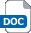 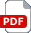 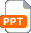 Required files                              Thin, coloured CardScissorsGlue sticksPaper fastenersDecoration materials  Fortune Cookie presentation  Fortune cookie handout  Fortune Cookie presentation  Fortune cookie handoutAdditional websitesYouTube: Fortune cookies how they are made: https://www.youtube.com/watch?v=hVagknWDmB8Interesting facts about the Chinese New Year: https://www.kids-world-travel-guide.com/chinese-new-year.html and https://www.theschoolrun.com/homework-help/chinese-new-yearBBC bitesize video about Chinese New Year: https://www.youtube.com/watch?v=7YA9fwm4s8MYouTube: Fortune cookies how they are made: https://www.youtube.com/watch?v=hVagknWDmB8Interesting facts about the Chinese New Year: https://www.kids-world-travel-guide.com/chinese-new-year.html and https://www.theschoolrun.com/homework-help/chinese-new-yearBBC bitesize video about Chinese New Year: https://www.youtube.com/watch?v=7YA9fwm4s8MYouTube: Fortune cookies how they are made: https://www.youtube.com/watch?v=hVagknWDmB8Interesting facts about the Chinese New Year: https://www.kids-world-travel-guide.com/chinese-new-year.html and https://www.theschoolrun.com/homework-help/chinese-new-yearBBC bitesize video about Chinese New Year: https://www.youtube.com/watch?v=7YA9fwm4s8MYouTube: Fortune cookies how they are made: https://www.youtube.com/watch?v=hVagknWDmB8Interesting facts about the Chinese New Year: https://www.kids-world-travel-guide.com/chinese-new-year.html and https://www.theschoolrun.com/homework-help/chinese-new-yearBBC bitesize video about Chinese New Year: https://www.youtube.com/watch?v=7YA9fwm4s8MRelated activities (to build a full lesson)Starters (Options) Discuss what traditions the class know for seasonal celebrationsWatch the BBC bitesize video on YouTube introducing the Chinese New Year: https://www.youtube.com/watch?v=7YA9fwm4s8MWatch the video on YouTube: Fortune cookies how they are made: https://www.youtube.com/watch?v=hVagknWDmB8Starters (Options) Discuss what traditions the class know for seasonal celebrationsWatch the BBC bitesize video on YouTube introducing the Chinese New Year: https://www.youtube.com/watch?v=7YA9fwm4s8MWatch the video on YouTube: Fortune cookies how they are made: https://www.youtube.com/watch?v=hVagknWDmB8Starters (Options) Discuss what traditions the class know for seasonal celebrationsWatch the BBC bitesize video on YouTube introducing the Chinese New Year: https://www.youtube.com/watch?v=7YA9fwm4s8MWatch the video on YouTube: Fortune cookies how they are made: https://www.youtube.com/watch?v=hVagknWDmB8PlenaryDiscuss the outcome of the activity and share their fortune cookies with the class. What went well and what could be improved?The Engineering Context    Engineers use templates and nets to make prototypes of products ranging from buildings to vacuum cleaners. Templates are also used to make most card-based packaging.Curriculum links Curriculum links England: National CurriculumMathematicsKS2 Geometryrecognise, describe, and build simple 3-D shapes, including making nets.Northern Ireland CurriculumKS2 – Mathematics and NumeracyShape and Spacebuild and make models with 3D shapes; create pictures and patterns with 2D shapes.Scotland: Curriculum for ExcellenceNumeracy and MathematicsShape, position and movementMTH 2-16through practical activities, I can show my understanding of the relationship between 3D objects and their nets.Wales: National Curriculum MathematicsKS2 – Using geometry skills construct solids from given nets.Assessment opportunitiesAssessment opportunitiesAssessment opportunitiesInformal teacher assessment of practical skills through observation of learners.Formal teacher assessment of activity results.Informal teacher assessment of practical skills through observation of learners.Formal teacher assessment of activity results.Informal teacher assessment of practical skills through observation of learners.Formal teacher assessment of activity results.